	OROSZI KÖZSÉG POLGÁRMESTERE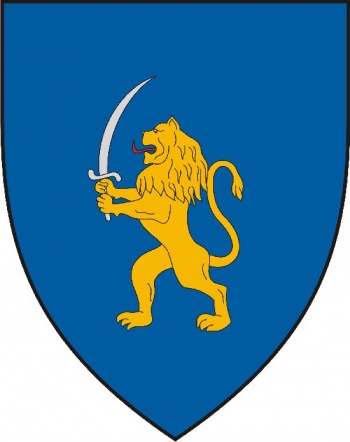 	8458, Oroszi, Szabadság u. 27.	e-mail: onkormanyzat@oroszi.hu__________________________________________________________________________________________M  E  G  H  Í  V  ÓOroszi Község Önkormányzatának Képviselő-testülete2017. október 30-án (hétfő) 16,00 órai kezdettel nyilvános ülésttart, melyre meghívom.Az ülés helye: Oroszi Művelődési Ház 		           8458 Oroszi, Szabadság utca 27.       N A P I R E N DT á r g y :		Előadó:Az ülésen való megjelenésére feltétlen számítok. Esetleges távolmaradását kérem, szíveskedjen előre bejelenteni.O r o s z i , 2017. október 25.	Dániel Ferenc	polgármesterA szociális célú tűzifa juttatásáról szóló önkormányzati rendelet megalkotásaDániel FerencpolgármesterA Bakonykarszt Zrt-vel kötött Vagyonkezelési szerződés módosításaDániel FerencpolgármesterVegyes ügyek